CURRICULUM VITAE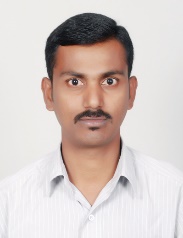 Manikandan Manikandan.369220@2freemail.com         An Experienced lab Technologist & Phlebotomist with over 9 years of expertise in the areas of laboratory work, such as chemistry. We receive samples with requests for specific tests from doctors. We perform various biochemical tests on various fluid samples, such as blood, mucus and urine, to look for abnormal or missing components as well as levels of particular elements, like sugars or toxic chemicals. They then analyze and compile the data obtained before sending the information to the requesting doctor for a final diagnosis.Job Profile:/ Lab operations Analyze various samples that come in for chemical testing and generate the relevant reportsPerforming Internal Quality Control for all the analyzers.Performing the External Quality Control for all the clinical samples.Supervise over-all quality control in the medical lab ensuring sample collection in properly sterilized containers and maintain analysis instruments functional and up to date Post and record full day’s record in the medical lab software before closing up each eveningImplement and maintain standard medical lab policy guidelines in the labWell versed in laboratory software and digital reportingKnowledgeable of state approved medical lab policies, hygiene requirements and general/standard proceduresTrack record of collaborating with pathologists and physicians regarding test results and analytical patterns in blood reporting.Collect blood samples from patientsPractice proper patient identification, especially when working on hospital floorsLabel vials with patient names and datesDecipher the best method for drawing blood depending on the specific patientTransport all specimen samples to a nearby laboratoryCentrifuge blood samples, depending on if this is allowed in the state you are working Be friendly, courteous and sympathetic when it comes to working with patientsKeep your phlebotomy cart or station well-organized at all timesPractice infection control standards at all times when working with patients and equipmentExperience in handling of following auto analyzers for processing of clinical samples and Quality control.Employment Details: Work Experience:  Aug 2015 to Mar 2017Job         : Phlebotomist & Bio-chemistryCompany: Bio Vision Clinical Laboratory – Kerala, India.Work Experience:Feb 2012 to May 2015Job         :    Phlebotomist & BiochemistCompany:    Microbiological laboratory – Coimbatore, IndiaWork ExperienceAug 2007 to Oct 2011Job         :    Phlebotomist & ReceptionCompany:    Al Noor Hospital – Alain UAEProfessional Development:Diploma in Medical Laboratory Technologist (D.M.L.T).  New Delhi. 2003 - 2004All India Laboratory Technologist Association (A.I.M.L.T.A)Educational Qualification:Graduation - B.Sc Biochemistry, Madurai Kamarajar University 2000 - 2003HSC – Higher Secondary Course Certificate – State Board Exam 1999 – 2000SSLC – Secondary School Leaving Certificate – State Board Exam 1997 – 1998Computer Application &Skills:	DCA – Diploma in Computer ApplicationDatabase Design with MS Access 2000I hereby solemnly declare that the above information furnished by me is genuine and true to the best of my knowledge and belief.ChemiluminescenceArchitect, Centaur, Roche analyzers, Immulite, Axsym, Cobas, Vidas.PhotometryOlympus AU 640, Randox Imola. Vitros Dry Chemistry J&J, RocheCobas c111, stat bax micro lab 300.NephlometryDade Behring BN Prospec,CoagulationSysmex CA 500, Sysmex .CS i2000